共享仪器平台Leica TCS SP8 STED超高分辨共聚焦显微镜培训通知受激发射损耗（STED）显微镜是一个快速、直观和纯光学的成像方法，它可呈现远突破衍射极限的结构细节，可用于研究纳米级的亚细胞结构和动态变化。TCS SP8 STED支持完整的可见光谱，能够满足日常研究要求，使用HyD和白光激光实现XY低于50nm的分辨率，从而为XY维度上进行超高分辨率成像提供了无限可能。培训仪器：Leica TCS SP8 STED超高分辨共聚焦显微镜培训内容：超高分辨倒置激光共聚焦显微镜硬件介绍、仪器开关机、confocal模式拍摄基本操作、STED超高分辨模式工作原理及基本操作培训时间：2019年12月30日（周一）13:30-16:30培训地点：清华大学生物医学馆B座(人环楼)305A联系电话：010-62785351 冯老师报名方式： 使用链接：http://gxyqtsinghua.mikecrm.com/SmYBtdY或扫描二维码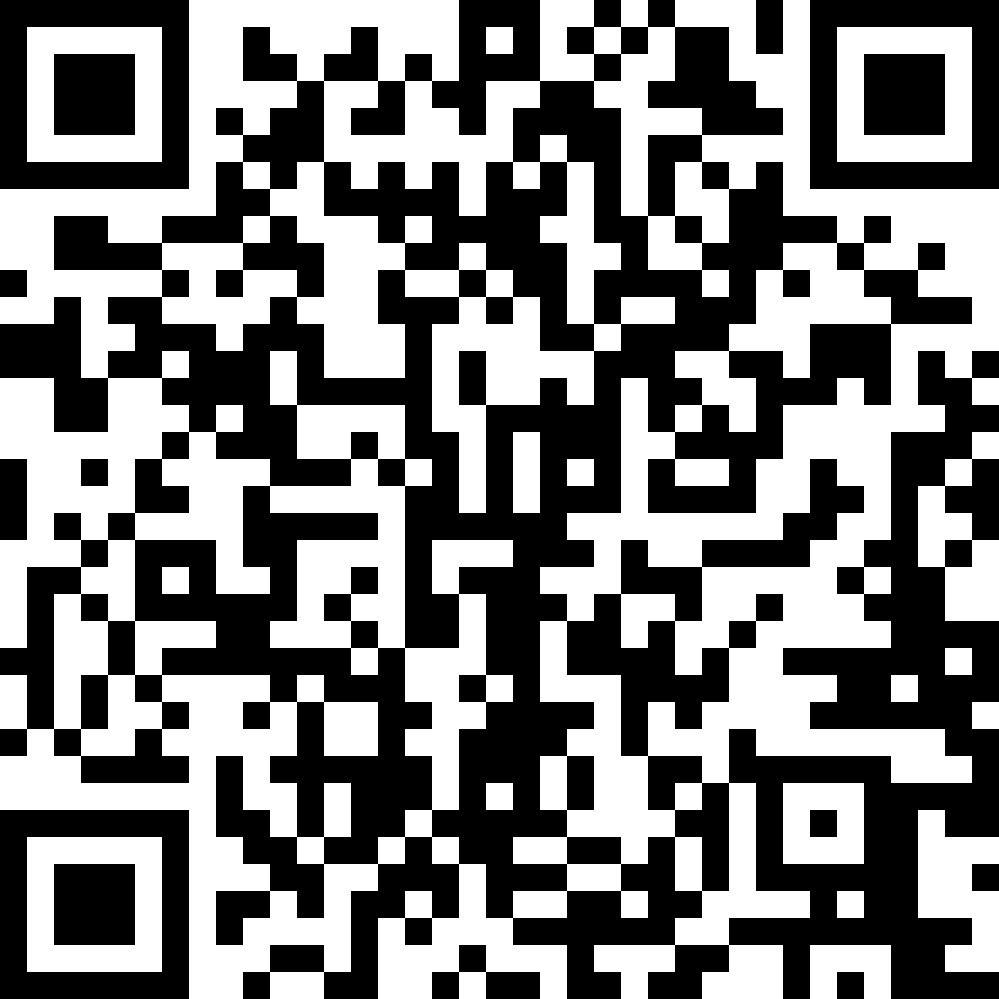 注：1、本学期我们会根据用户需要提供多次小型上机培训，为保证培训效果，每次培训人数上限为5名，报满为止。共享仪器平台                                            生物医学测试中心附：显微镜参数Leica  TCS SP8 STED超高分辨共聚焦显微镜Leica  TCS SP8 STED超高分辨共聚焦显微镜显微镜全自动倒置荧光显微镜DMi8激光器白激光:470-670nm；紫外:405nm；损减激光:592nm；Ar离子激光:  458nm, 476nm, 488nm, 496nm, 514nm, 561nm物镜10X(NA0.45)  WD=2.8mm、20 X(NA0.8)  WD=0.4mm、40 X油镜  (NA1.3)  WD=0.24mm、63 X油镜(NA1.4)   WD=0.14mm100X油镜(NA1.4) –STED 专用特点门控检测提高分辨率，提供＜50nm（X,Y）的完美的光学切面；STED ONE纳米显微镜可做共定位分析；全波谱光谱扫描，可获得任意标记样品的激发和发射光谱图像；电动载物台，可做拼图；共振扫描高速采图。应用超高分辨检测；多色共定位； 3D重构（Z-Stack）、多点采集、荧光共定位、时间序列、多点扫描及拼图、光谱扫描及拆分、光漂白等